Структура технологического паспорта пищеблока образовательной организацииПАСПОРТпищеблокаМуниципального общеобразовательного учреждения Луговской средней общеобразовательной школыАдрес месторасположения : 155845, Ивановская область, Кинешемский район,  с.Ильинское,  ул. Школьная ,  д.2  Телефон т. 8 (49331) 9-01-42   эл почта: il_sch@mail.ruСодержание Общие сведения об образовательной организации:-численность обучающихся по возрастным группам, в том числе численность льготной категории обучающихся Состояние уровня охвата горячим питанием по возрастным группам обучающихся3.Модель предоставления услуги питания -оператор питания- длительность контракта4.Использование транспорта для перевозки пищевой продукции5. Инженерное обеспечение пищеблока-водоснабжение-горячее водоснабжение- отопление- водоотведение-вентиляция помещений 6. Проектная мощность (план-схема расположения \помещений) пищеблока7.  Материально-техническое оснащение пищеблока8. Характеристика помещения и оборудования, план-схема столовой 9. Характеристика бытовых помещений10. Штатное расписание работников пищеблока11.Форма организации питания обучающихся12.Перечень нормативных и технологических документовОбщие сведения об образовательной организации, указываются следующая информация:Руководитель образовательной организации  Сабурова Ирина ВитальевнаОтветственный за питание обучающихся   Предтеченская Нина ИгоревнаЧисленность педагогического коллектива  5 чел.Количество классов по уровням образования: начальные классы - 1 класс, среднее звено 3 классаКоличество посадочных мест 15  Площадь обеденного зала 26,9 м22. Охват горячим питанием по возрастным группам обучающихся2.1 Охват одноразовым горячим питанием по возрастным группам обучающихся2.2 Охват двухразовым горячим питанием по возрастным группам обучающихся3. Модель предоставления услуги питания (столовая на сырье, столовая доготовочная, буфето-раздаточная)4. Использование специализированного транспорта для перевозки пищевой продукции5. Инженерное обеспечение пищеблока6. Проектная мощность (план-схема расположения помещений) пищеблока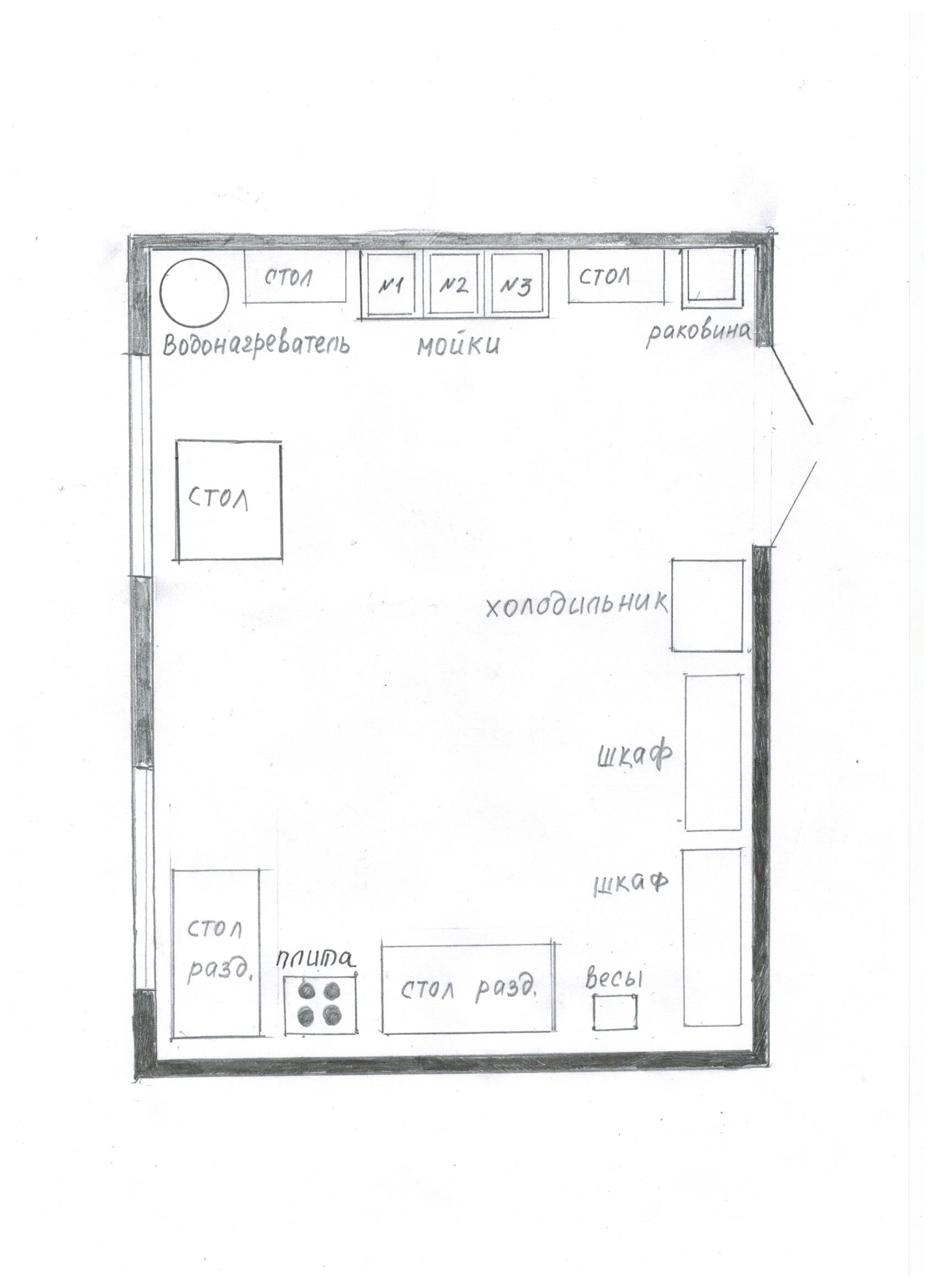 7.  Материально-техническое оснащение пищеблока:Перечень помещений и их площадь м2   (перечень и площадь помещений в зависимости от модели предоставления питания)8.1 Характеристика технологического оборудования   пищеблока Указать перечень недостающего оборудования в соответствии с требованиями для каждого цеха в соответствии с приложением А.8.2 Дополнительные характеристики технологического оборудования:8.3 Дополнительные характеристики обслуживания оборудования:9. Характеристика помещения и оборудования столовой, план-схема  столовой 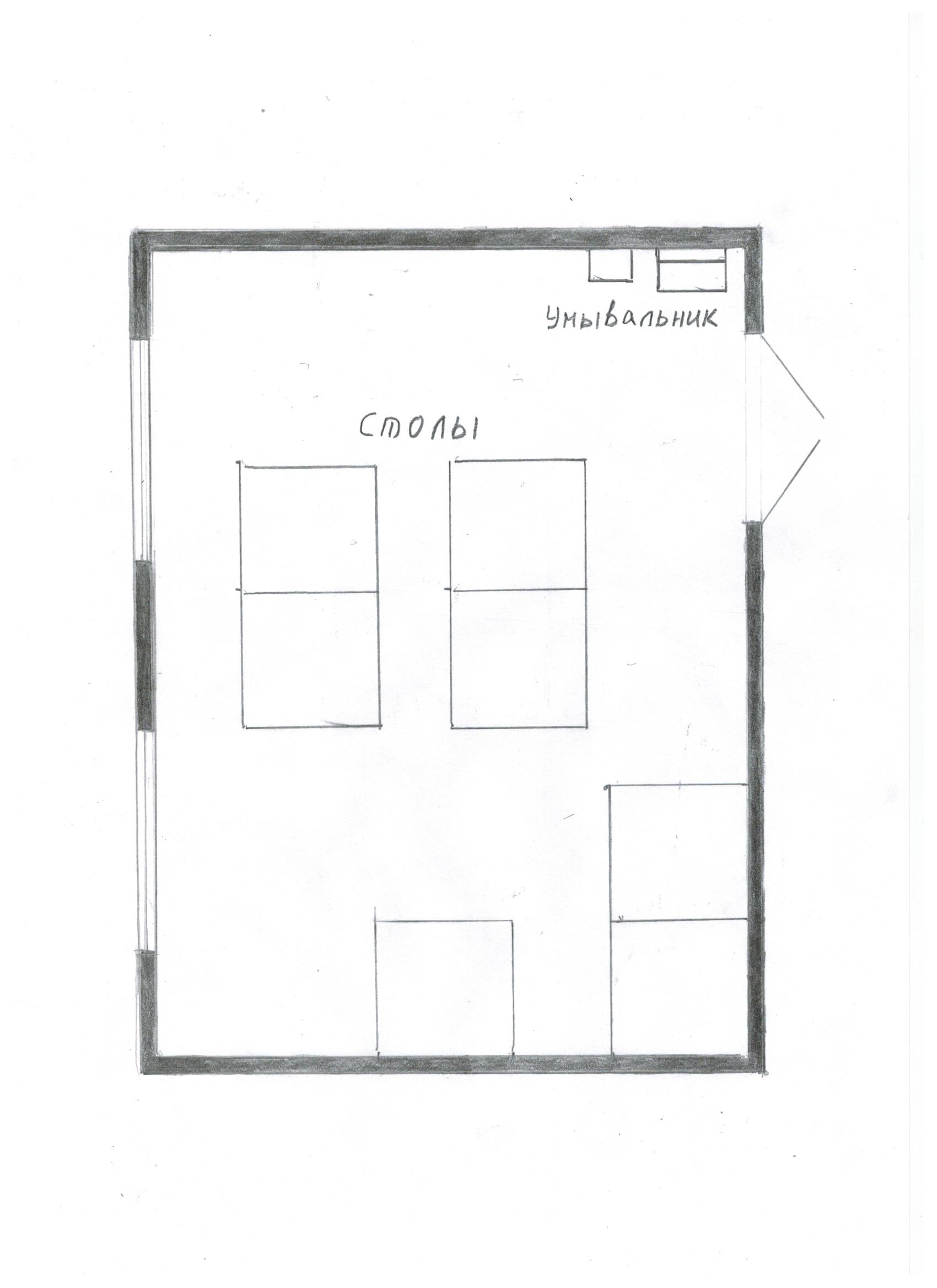 9. Характеристика бытовых помещений10. Штатное расписание работников пищеблока11.Форма организации питания обучающихся- предварительное накрытие столов12. Перечень нормативных и технологических документов:- Примерное двухнедельное меню		- Ежедневное меню	- Меню раскладка-Технологические карты (ТК)- Накопительная ведомость- График приема пищи,-Гигиенический журнал (сотрудники)- Журнал учета температурного режима холодильного оборудования- Журнал бракеража готовой пищевой продукции- Журнал бракеража скоропортящейся пищевой продукции	-Ведомость контроля за рационом питания- Приказ о составе бракеражной комиссии	- График дежурства преподавателей в столовой	- Акт по результатам проверки состояния готовности пищеблока по организации питания к новому учебному году-Программа по совершенствованию системы организация питания обучающихся-Положение об организации питания обучающихся- Положение о бракеражной комиссии- Приказ об организации питания -Должностные инструкции персонала пищеблока-Программа производственного контроля на основе принципов ХАССП- Требования к информации по питанию, размещаемой на сайте школы                            - Наличие оформленных стендов по пропаганде принципов здорового питания № п\пКлассыКоличество классов Численность обучающихся,всего чел.В том числе льготной категории, чел.11 класс-22 класс-33 класс11144 классов-55 классов1166 классов-77 классов148  8 классов-99 классов12№ п\пКонтингент по группам обучающихсяЧисленность, чел. Охвачено горячим питаниемОхвачено горячим питанием№ п\пКонтингент по группам обучающихсяЧисленность, чел. Количество, чел.% от числа обучающихся1Учащиеся 1-4 классов11100в т.ч. учащиеся льготных категорий111002Учащиеся 5-8 классов55100в т.ч. учащиеся льготных категорийв т.ч. за родительскую плату551003Учащиеся 9-11 классов22100в т.ч. учащиеся льготных категорийв т.ч. за родительскую плату22100Общее количество учащихся всех возрастных групп88100в том числе льготных категорий11100№ п\пКонтингент по группам обучающихсяЧисленность, чел. Охвачено горячим питаниемОхвачено горячим питанием№ п\пКонтингент по группам обучающихсяЧисленность, чел. Количество, чел.% от числа обучающихся1Учащиеся 1-4 классовв т.ч. учащиеся льготных категорий2Учащиеся 5-8 классовв т.ч. учащиеся льготных категорийв т.ч. за родительскую плату3Учащиеся 9-11 классовв т.ч. учащиеся льготных категорийв т.ч. за родительскую платуОбщая количество учащихся всех возрастных группв том числе льготных категорийМодель предоставления питанияСтоловая доготовочнаяПоставщик продуктовИндивидуальный предприниматель Смирнова Татьяна Ивановна, действующая на основании свидетельства о государственной регистрации в качестве индивидуального предпринимателя.ИНН 371300018645ОГРН 304370336500827Адрес местонахождения155843 д. Стиберское, д. 57Фамилия, имя отчество руководителя, контактное лицоИндивидуальный предприниматель Смирнова Татьяна ИвановнаКонтактные данные: тел. / эл. почта8-996-517-13-848-960-507-52-75Дата заключения контракта01.01.2022Длительность контракта1 годВид транспортаПринадлежность транспорта-транспорт образовательной организации-транспорт оператора питания-транспорт организации поставщика пищевой продукции-транспорт ИП. предоставляющего пищевую продукцию-арендуемый транспортУсловия использования транспортаВодоснабжениеЦентрализованноеГорячее водоснабжениеВодонагреватель  ОтоплениеСобственная котельнаяВодоотведениеЛокальные сооружениявентиляция помещений Комбинированная№ п/пНаименованиецехов и помещенийПлощадь помещение м2Площадь помещение м2Площадь помещение м2Площадь помещение м2№ п/пНаименованиецехов и помещенийСтоловые школьно-базовыеСтоловые, работающие на сырье СтоловыедоготовочныеРаздаточные, буфеты1Складские помещения-2Производственные помещения26,9 м2Помещение для приема пищи учащимися2.1Овощной цех (первичной обработки овощей)--2.2Овощной цех (вторичной обработки овощей)--2.3Мясо-рыбный цех--2.4Доготовочный цех--28,9 м2-2.5Горячий цех--2.6Холодный цех--2.7Мучной цех--2.8Раздаточная-2.9Помещение для резки хлеба--2.10Помещение для обработки яиц--2.11Моечная кухонной посуды--2.12Моечная столовой посуды--2.13Моечная и кладовая тары---2.14Производственное помещение буфета-раздаточной----2.15Посудомоечная буфета-раздаточной---3Комната для приема пищи (персонал) 26,9 м2Помещение для приема пищи учащимися№ п/пНаименованиецехов и помещенийХарактеристика оборудованияХарактеристика оборудованияХарактеристика оборудованияХарактеристика оборудованияХарактеристика оборудования№ п/пНаименованиецехов и помещенийНаименование оборудованияколичествоединиц оборудованиядата его выпускадаты начала его эксплуатациипроцента изношенности оборудования1Доготовочный цех1.Холодильник бытовой«NORD», дх 274-322 КШД 330/68 двухкамерный 2. Электроплита бытовая четырех конфорочная с жарочным шкафом тип FMДарина  classic 3. Электроводонагреватель ARISTON  111201220162007201220162007№ п/пНаименованиетехнологичес-кого оборудованияХарактеристика оборудованияХарактеристика оборудованияХарактеристика оборудованияХарактеристика оборудованияХарактеристика оборудованияХарактеристика оборудования№ п/пНаименованиетехнологичес-кого оборудованияназначение маркапроизводи-тельностьдата изготов-лениясрок службысроки профилактического осмотра  1ТепловоеЭлектроплита бытовая четырех конфорочная с жарочным шкафом FM Дарина  classic2016Май 2023Электроводонагреватель ARISTON2007Май 20232Механическое3ХолодильноеХолодильник бытовой двухкамерный«NORD», дх 274-322 КШД 330/68Май 20234Весоизмери-тельное№ п/пНаименованиетехнологичес-кого оборудованияХарактеристика мероприятий Характеристика мероприятий Характеристика мероприятий Характеристика мероприятий Характеристика мероприятий Характеристика мероприятий № п/пНаименованиетехнологичес-кого оборудованияналичие договора  на техосмотр наличие договора на проведе-ниеметроло-гических работПроведе-ние ремонта план приобре-тения нового и замена старого обору-дованияответст-венный за состояние оборудо-ванияграфик санитарной обработки оборудования 1Тепловое+2Механическое3Холодильное+4Весоизмери-тельное№ п/пНаименование оборудованияХарактеристика оборудования столовой -26,9 м2 (площадь  М2)Характеристика оборудования столовой -26,9 м2 (площадь  М2)Характеристика оборудования столовой -26,9 м2 (площадь  М2)Характеристика оборудования столовой -26,9 м2 (площадь  М2)№ п/пНаименование оборудованияколичествоединиц оборудованиядата его приобретенияпроцент изношенности оборудованияколичество посадочных мест в столовой1Стол для приема пищи72007152Стул1520073Умывальник12020№ п/пПеречень бытовых помещенийХарактеристика помещений -, площадь  М2№ п/пПеречень бытовых помещенийколичествоединиц оборудования для бытовых целей1Помещение для приема пищи 26,9 м2 Стол 7 штук, стул -15 штук, умывальник 1 шт2Столовая-доготовочная 28,9 м2 Плита «Дарина» 1 штука, Водонагреватель ARISTON -1 штука, Холодильник «NORD» - 1 штука, весы – 1 штука, Умывальник – 1 штука, Стол разделочный – 2 штуки , Сушилка для посуды -2 штуки, Ванны для мытья посуды – 3 штуки, шкаф – 2 штуки, стол кухонный – 3 штуки, стулья – 3 штуки, рециркулятор – 1 штука.№ п/пНаименование должностейХарактеристика персонала  столовойХарактеристика персонала  столовойХарактеристика персонала  столовойХарактеристика персонала  столовойХарактеристика персонала  столовойХарактеристика персонала  столовой№ п/пНаименование должностейколичество ставокукомплекто-ванностьбазовое образованквалифика-ционныйразрядстаж работыналичие медкнижки1Зав. производством2Технолог3Повара115 лет+4Рабочие кухни (помощники повара)